28.09.2016											         № 1202					     г. СевероуральскО внесении изменений в муниципальную программу Североуральского городского округа «Социальная поддержка населения Североуральского городского округа» на 2014-2020 годы, утверждённуюпостановлением Администрации Североуральского городского округа от 30.10.2013 № 1534Руководствуясь Уставом Североуральского городского округа, на основании Решения Думы Североуральского городского округа от 24.08.2016 № 65 «О внесении изменений в решение Думы Североуральского городского округа                              от 24.12.2015 № 114 «О бюджете Североуральского городского округа на 2016 год», в соответствии с постановлением Администрации Североуральского городского округа от 02.09.2013 № 1237 «Об утверждении Порядка формирования и реализации муниципальных программ Североуральского городского округа, Администрация Североуральского городского округаПОСТАНОВЛЯЕТ:1. Внести в муниципальную программу Североуральского городского округа «Социальная поддержка населения Североуральского городского округа»                             на 2014-2020 годы, утверждённую постановлением Администрации Североуральского городского округа от 30.10.2013 № 1534 в редакции от 29.01.2016, следующие изменения:1) в Паспорте муниципальной программы:строку «Объем реализации муниципальной программы (подпрограмм) по годам реализации, тыс. рублей» изложить в следующей редакции:«Общий объем финансирования 989373,0 тыс. руб.2) приложение № 2 к муниципальной программе «План мероприятий по выполнению муниципальной программы Североуральского городского округа «Социальная поддержка населения» на 2014-2020 годы» изложить в новой редакции (прилагается).2. Опубликовать настоящее постановление в газете «Наше слово» и на официальном сайте Администрации Североуральского городского округа 3. Контроль за выполнением настоящего постановления возложить на заместителя Главы Администрации Североуральского городского округа по социальным вопросам И.И. Достовалову.И. о. Главы АдминистрацииСевероуральского городского округа					  И.И. ДостоваловаПриложениек постановлению АдминистрацииСевероуральского городского округаот 28.09.2016 № 1202Приложением № 2 к муниципальной программеПлан мероприятий по выполнению муниципальной программы Североуральского городского округа«Социальная поддержка населения» на 2014-2020 годы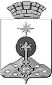 АДМИНИСТРАЦИЯ СЕВЕРОУРАЛЬСКОГО ГОРОДСКОГО ОКРУГАПОСТАНОВЛЕНИЕОбъем реализации муниципальной программы (подпрограмм) по годам реализации, тыс. рублей№ строкиНаименование мероприятия/ Источники расходов на финансированиеНаименование мероприятия/ Источники расходов на финансированиеОбъем расходов на выполнение мероприятия за счет всех источников ресурсного обеспечения, тыс. руб.Объем расходов на выполнение мероприятия за счет всех источников ресурсного обеспечения, тыс. руб.Объем расходов на выполнение мероприятия за счет всех источников ресурсного обеспечения, тыс. руб.Объем расходов на выполнение мероприятия за счет всех источников ресурсного обеспечения, тыс. руб.Объем расходов на выполнение мероприятия за счет всех источников ресурсного обеспечения, тыс. руб.Объем расходов на выполнение мероприятия за счет всех источников ресурсного обеспечения, тыс. руб.Объем расходов на выполнение мероприятия за счет всех источников ресурсного обеспечения, тыс. руб.Объем расходов на выполнение мероприятия за счет всех источников ресурсного обеспечения, тыс. руб.Объем расходов на выполнение мероприятия за счет всех источников ресурсного обеспечения, тыс. руб.Номер строки целевых показателей, на достижение которых направлены мероприятия№ строкиНаименование мероприятия/ Источники расходов на финансированиеНаименование мероприятия/ Источники расходов на финансированиеВсегоВсего2014201520162017201820192020Номер строки целевых показателей, на достижение которых направлены мероприятия1ВСЕГО по муниципальной программе, в том числе:ВСЕГО по муниципальной программе, в том числе:989373,0989373,0151285,0153254,0154762,01685,0176101,0176123,0176163,0*2местный бюджетместный бюджет14227,014227,02224,02581,02487,01685,01722,01744,01784,03федеральный бюджетфедеральный бюджет246833,0246833,040244,036108,044043,0042146,042146,042146,04областной бюджетобластной бюджет728313,0728313,0108817,0114565,0108232,00132233,0132233,0132233,05Капитальные вложенияКапитальные вложения0000000006местный бюджетместный бюджет0000000007федеральный бюджетфедеральный бюджет0000000008областной бюджетобластной бюджет0000000009Прочие нуждыПрочие нужды989373,0989373,0151285,0153254,0154762,01685,0176101,0176123,0176163,010местный бюджетместный бюджет14227,014227,02224,02581,02487,01685,01722,01744,01784,011федеральный бюджетфедеральный бюджет246833,0246833,040244,036108,044043,0042146,042146,042146,012областной бюджетобластной бюджет728313,0728313,0108817,0114565,0108232,00132233,0132233,0132233,013Подпрограмма 1: Поддержка общественных организаций Североуральского городского округа на 2014-2020годыПодпрограмма 1: Поддержка общественных организаций Североуральского городского округа на 2014-2020годыПодпрограмма 1: Поддержка общественных организаций Североуральского городского округа на 2014-2020годыПодпрограмма 1: Поддержка общественных организаций Североуральского городского округа на 2014-2020годыПодпрограмма 1: Поддержка общественных организаций Североуральского городского округа на 2014-2020годыПодпрограмма 1: Поддержка общественных организаций Североуральского городского округа на 2014-2020годыПодпрограмма 1: Поддержка общественных организаций Североуральского городского округа на 2014-2020годыПодпрограмма 1: Поддержка общественных организаций Североуральского городского округа на 2014-2020годыПодпрограмма 1: Поддержка общественных организаций Североуральского городского округа на 2014-2020годыПодпрограмма 1: Поддержка общественных организаций Североуральского городского округа на 2014-2020годыПодпрограмма 1: Поддержка общественных организаций Североуральского городского округа на 2014-2020годыПодпрограмма 1: Поддержка общественных организаций Североуральского городского округа на 2014-2020годы111417,0114762,0132233,0132233,0132233,0132233,0132233,014Всего по подпрограмме 1, в том числе:Всего по подпрограмме 1, в том числе:2293,0277,0277,0291,0305,0320,0340,0360,0400,0*15местный бюджетместный бюджет2293,0277,0277,0291,0305,0320,0340,0360,0400,0161. Капитальные вложения1. Капитальные вложения1. Капитальные вложения1. Капитальные вложения1. Капитальные вложения1. Капитальные вложения1. Капитальные вложения1. Капитальные вложения1. Капитальные вложения1. Капитальные вложения1. Капитальные вложения1. Капитальные вложения17Всего по направлению «Капитальные вложения», в том числе:0000000000*18местный бюджет0000000000192. Прочие нужды2. Прочие нужды2. Прочие нужды2. Прочие нужды2. Прочие нужды2. Прочие нужды2. Прочие нужды2. Прочие нужды2. Прочие нужды2. Прочие нужды2. Прочие нужды2. Прочие нужды20Всего по направлению «Прочие нужды», всего, в том числе:2293,02293,0277,0277,0291,0305,0320,0340,0360,0400,0*21местный бюджет2293,02293,0277,0277,0291,0305,0320,0340,0360,0400,022Мероприятие 1 Создание условий для функционирования общественных организаций Североуральского городского округа. 2293,02293,0277,0277,0291,0305,0320,0340,0360,0400,0Строки № 4, 5, 723местный бюджет2293,02293,0277,0277,0291,0305,0320,0340,0360,0400,024Подпрограмма 2: «Дополнительные меры социальной поддержки населения Североуральского городского округа»Подпрограмма 2: «Дополнительные меры социальной поддержки населения Североуральского городского округа»Подпрограмма 2: «Дополнительные меры социальной поддержки населения Североуральского городского округа»Подпрограмма 2: «Дополнительные меры социальной поддержки населения Североуральского городского округа»Подпрограмма 2: «Дополнительные меры социальной поддержки населения Североуральского городского округа»Подпрограмма 2: «Дополнительные меры социальной поддержки населения Североуральского городского округа»Подпрограмма 2: «Дополнительные меры социальной поддержки населения Североуральского городского округа»Подпрограмма 2: «Дополнительные меры социальной поддержки населения Североуральского городского округа»Подпрограмма 2: «Дополнительные меры социальной поддержки населения Североуральского городского округа»Подпрограмма 2: «Дополнительные меры социальной поддержки населения Североуральского городского округа»Подпрограмма 2: «Дополнительные меры социальной поддержки населения Североуральского городского округа»Подпрограмма 2: «Дополнительные меры социальной поддержки населения Североуральского городского округа»25Всего по подпрограмме 2, в том числе:987080,0987080,0151008,0151008,0152963,0154457,01365,0175761,0175763,0175763,0*26местный бюджет11934,011934,01947,01947,02290,02182,01365,01382,01384,01384,027федеральный бюджет246833,0246833,040244,040244,036108,044043,0042146,042146,042146,028областной бюджет728313,0728313,0108817,0108817,0114565,0108232,00132233,0132233,0132233,0291. Капитальные вложения1. Капитальные вложения1. Капитальные вложения1. Капитальные вложения1. Капитальные вложения1. Капитальные вложения1. Капитальные вложения1. Капитальные вложения1. Капитальные вложения1. Капитальные вложения1. Капитальные вложения1. Капитальные вложения30Всего по направлению «Капитальные вложения», в том числе:0000000000*31местный бюджет0000000000322. Прочие нужды2. Прочие нужды2. Прочие нужды2. Прочие нужды2. Прочие нужды2. Прочие нужды2. Прочие нужды2. Прочие нужды2. Прочие нужды2. Прочие нужды2. Прочие нужды2. Прочие нужды33Всего по направлению «Прочие нужды», всего, в том числе:987080,0987080,0151008,0151008,0152963,0154457,01365,0175761,0175763,0175763,0*34местный бюджет11934,011934,01947,01947,02290,02182,01365,01382,01384,01384,035федеральный бюджет246833,0246833,040244,040244,036108,044043,0042146,042146,042146,036областной бюджет728313,0728313,0108817,0108817,0114565,0108232,00132233,0132233,0132233,037Мероприятие 1Оказание единовременной материальной поддержки гражданам, оказавшимся в трудной жизненной ситуации всего, из них:789,0789,0118,0118,0120,0124,0129,098,0100,0100,0Строка № 11 38местный бюджет789,0789,0118,0118,0120,0124,0129,098,0100,0100,039Мероприятие 2Реализация мероприятий по предупреждению распространения туберкулёза на территории Североуральского городского округаВсего, из них:460,0460,027,027,067,070,074,074,074,074,0Строка 1340местный бюджет460,0460,027,027,067,070,074,074,074,074,041Мероприятие 3 Оказание транспортных услуг для доставки отдельной категории граждан на лечение в отделение гемодиализа города Краснотурьинска и обратноВсего, из них:5331,05331,0630,0630,0941,01000,0690,0690,0690,0690,0Строка 1442местный бюджет5331,05331,0630,0630,0941,01000,0690,0690,0690,0690,043Мероприятие 4Выплаты Почётным гражданам Североуральского городского округа Всего, из них:3278,03278,0396,0396,0362,0888,0372,0420,0420,0420,0Строка 15 44местный бюджет3278,03278,0396,0396,0362,0888,0372,0420,0420,0420,045Мероприятие 5Реализация Календарного плана знаменательных дат и событий  Североуральского городского округа Всего, из них:1276,01276,0576,0576,0700,00,00,00,00,00,0Строка 17 46местный бюджет1276,0,01276,0,0576,0576,0700,00,00,00,00,00,047Мероприятие 6 Реализация мероприятий по доступности среды жизнедеятельности людей с ограниченными возможностями здоровьяВсего, из них:100,0100,0100,0100,00,00,00,00,00,00,0Строка 19 48местный бюджет100,0100,0100,0100,00,00,00,00,00,00,049Мероприятие 7 Осуществление государственного полномочия Свердловской области на предоставление гражданам субсидий на оплату жилых помещений и коммунальных услуг, в том числе на обеспечение деятельности муниципального казённого учреждения «Служба заказчика» по предоставлению жилищных субсидий.150799,0150799,022102,022102,022513,018407,00,029259,029259,029259,0Строка 2150Областной бюджет150799,0150799,022102,022102,022513,018407,0029259,029259,029259,051Мероприятие 8 Осуществление государственного полномочия Российской Федерации и Свердловской области по предоставлению гражданам компенсации расходов на оплату жилого помещения и коммунальных услуг, в том числе на обеспечение деятельности муниципального казённого учреждения «Служба заказчика» по предоставлению гражданам компенсационных расходов на ЖКУ и коммунальных услуг.824347,0824347,0126959,0126959,0128160,0133868,00,0145120,0145120,0145120,0Строка 2352Федеральный бюджет246833,0246833,040244,040244,036108,044043,00,042146,042146,042146,053Областной бюджет577514,0577514,086715,086715,092052,089825,00,0102974,0102974,0102974,054Мероприятие 9 Оказание социальной помощи многодетным, малообеспеченным семьям (новогодние подарки) бюджетом 700,0700,0100,0100,0100,0100,0100,0100,0100,0100,0Строка 2555местный бюджет700,0700,0100,0100,0100,0100,0100,0100,0100,0100,0